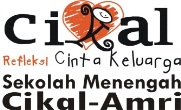 Criteria A – Content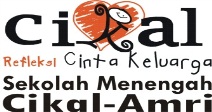 Criteria B – OrganizationCriteria C – Language and StyleAchievement LevelMYP Content Level Descriptors0 Does not demonstrate a standard described by any of the descriptors given below1 - 2 The student briefly lists or states their understanding of the topic or text The student makes a limited attempt to support their main ideas The student rarely uses Language A terminology, or uses it with limited success The student states some of the author’s choices The student creates pieces of work that rarely suit the purpose and audience3 - 4 The student makes some attempt to describe their understanding of the topic or text The student attempts to supports their main ideas The student attempts to use Language A terminology, but not always correctly The student states some of the author’s choices and attempts to describe their effect on the audience The student attempts to create pieces of work that suit the purpose and audience5 - 6 The student describes their understanding of the topic or text. The student sometimes supports their main ideas The student sometimes uses Language A terminology correctly The student describes some of the effects of the author’s choices on the audience The student creates pieces of work that sometimes suit the purpose and audience7 - 8 The student discusses their understanding of the topic or text The student usually supports their main ideas The student usually uses Language A terminology correctly The student discusses some of the effects of the author’s choices on the audience The student creates pieces of work that usually suit the purpose and audience9 - 10 The student discusses and explains their understanding of the topic or text The student frequently supports their main ideas The student frequently uses Language A terminology correctly The student explains some of the effects of the author’s choices on the audience The student creates pieces of work that frequently suit the purpose and audienceTeacher  CommentCriteria level:Student  Reflection of Assessment  Criteria levelTo improve my level I need to:Parent InitialAchievement  LevelMYP Organization Level Descriptors0 Does not reach a standard described by any of the descriptors given below1 - 2 The student rarely uses an appropriate organisational structure The student’s response is rarely organised and unclear The student makes a limited attempt to structure their paragraphs The student rarely uses quotations, references and/or a bibliography, or applies them incorrectly3 - 4 The student attempts to use an appropriate organisational structure The student attempts to organise their response but lacks a clear argument The student attempts to structure their paragraphs The student attempts to use quotations, references and/or a bibliography, but not always correctly5 - 6 The student sometimes uses an organisational structure appropriate for the text type The student’s response is sometimes organised with a clear argument The student sometimes writes well-structured paragraphs that connect The student sometimes uses quotations, references and/or a bibliography7 - 8 The student usually uses an organisational structure appropriate for the text type The student’s response is usually well-organised and logical The student usually writes well-structured paragraphs that connect The student usually uses quotations, references and/or a bibliography correctly9 - 10 The student frequently uses an organisational structure appropriate for the text type The student’s response is frequently well-organised and logical The student frequently writes well-structured paragraphs that connect The student frequently uses quotations, references and/or a bibliography correctlyTeacher  CommentCriteria level:Student  Reflection of Assessment  Criteria levelTo improve my level I need to:Parent InitialAchievement LevelMYP Language and Style Level Descriptors0 Does not reach a standard described by any of the descriptors given below1 - 2 The student rarely uses language accurately for different purposes The student makes a limited attempt to vary their vocabulary or sentence structure, or varies them inaccurately The student makes frequent spelling, punctuation or grammatical errors that affect understanding The student rarely uses a suitable register for the task3 - 4 The student attempts to use language accurately for different purposes The student attempts to vary their vocabulary and/or sentence structure to suit the task, but not always     accurately The student makes regular spelling, punctuation or grammatical errors that can affect understanding The student attempts to use a suitable register for the task, but it is not always appropriate5 - 6 The student sometimes uses language accurately for different purposes The student sometimes varies their vocabulary and/or sentence structure to suit the task The student makes some spelling, punctuation or grammatical errors but it doesn’t affect understanding The student sometimes uses a suitable register to suit the task7 - 8 The student usually uses language accurately for different purposes The student usually varies their vocabulary and/or sentence structure to suit the task The student makes few spelling, punctuation or grammatical errors The student usually uses a suitable register to suit the task9 - 10 The student frequently uses language accurately for different purposes The student frequently varies their vocabulary and/or sentence structure to suit the task The student rarely makes spelling, punctuation or grammatical errors The student frequently uses a suitable register to suit the taskTeacher  CommentCriteria level:Student  Reflection of Assessment  Criteria levelTo improve my level I need to:Parent Initial